РАЗВИВАЕМ ВНИМАНИЕ И ФОНЕМАТИЧЕСКОЕ ВОСПРИЯТИЕ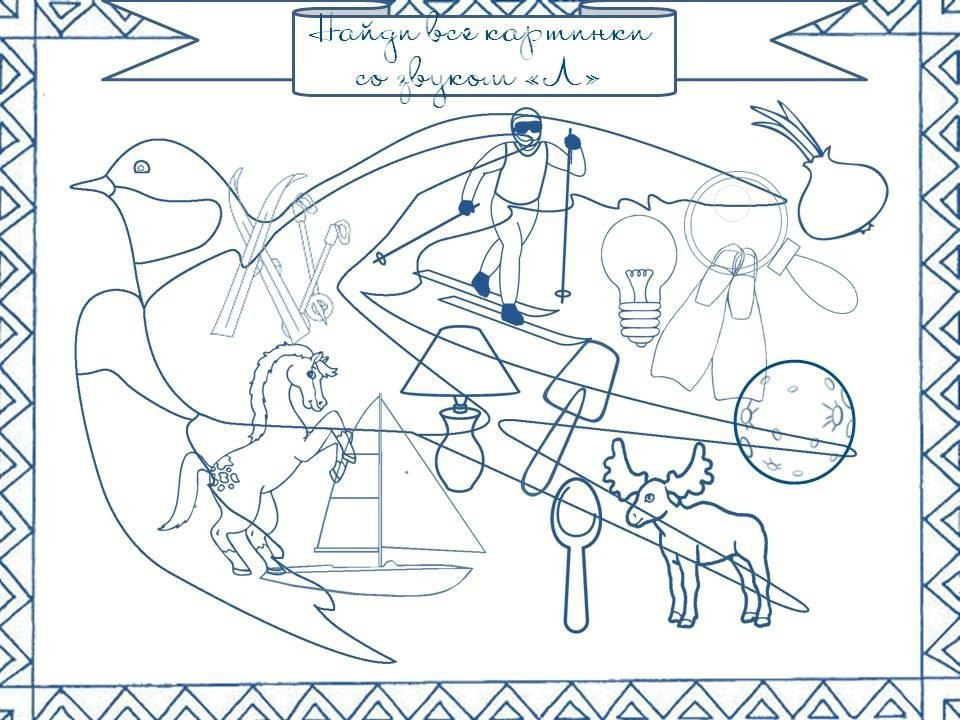 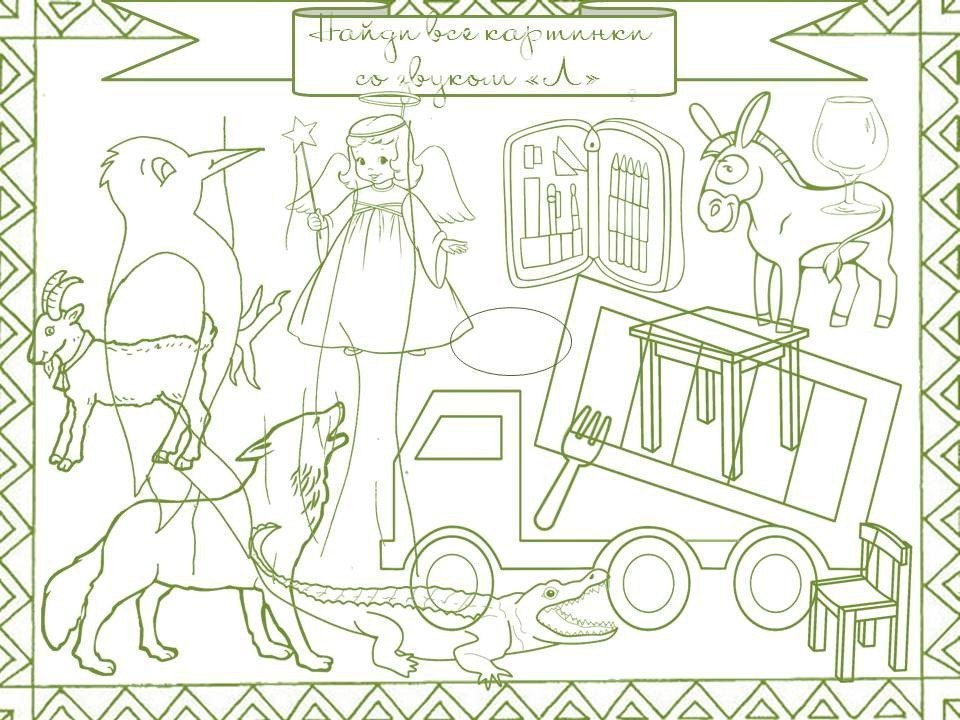 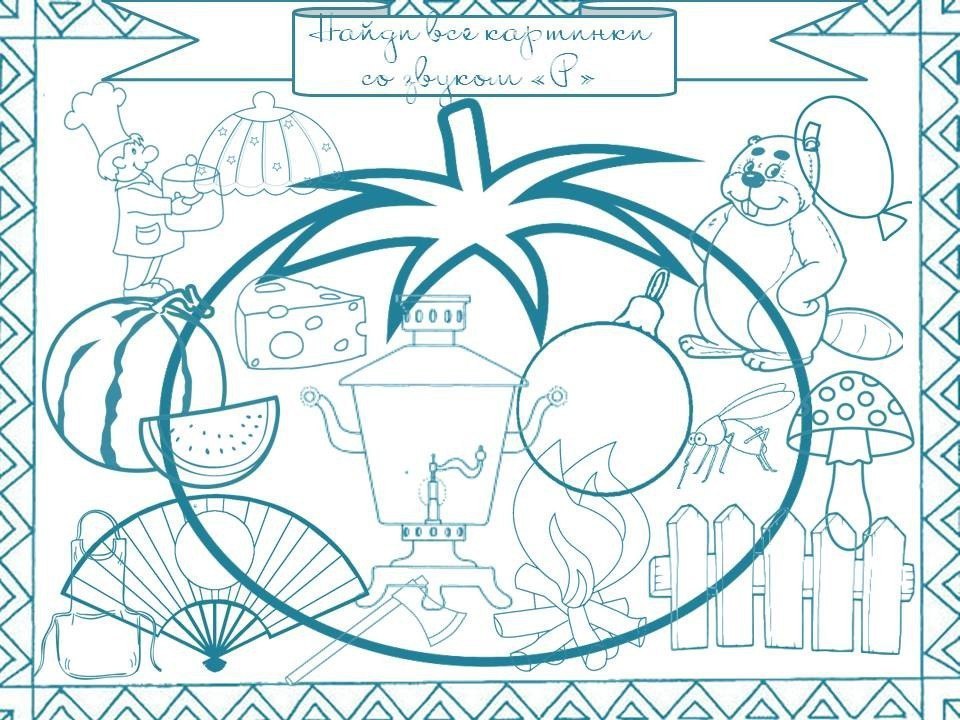 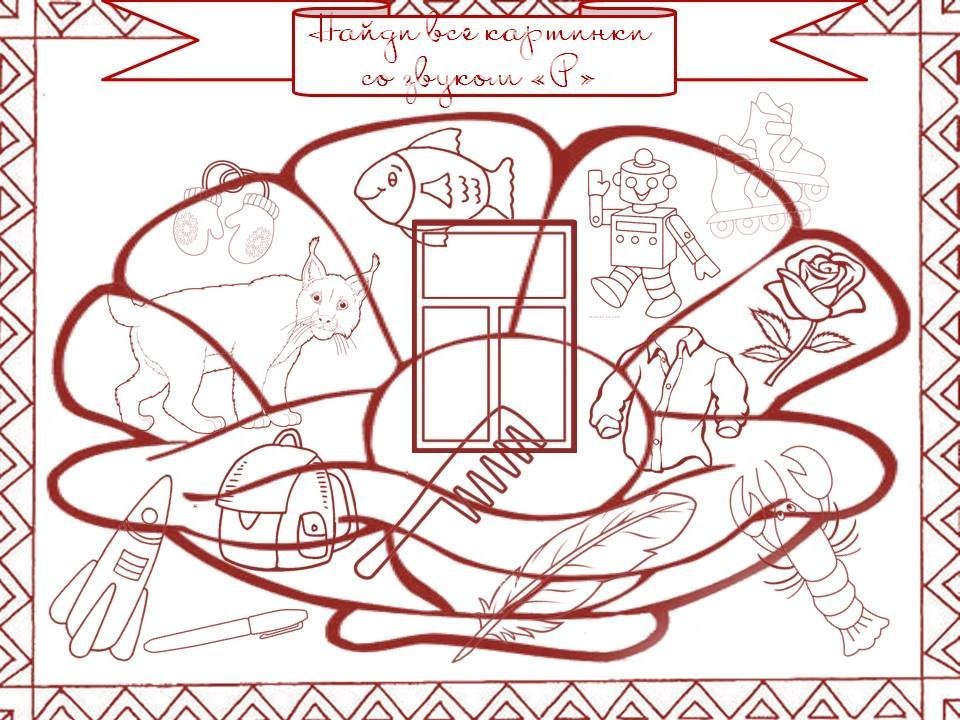 